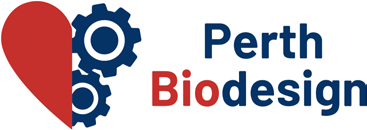 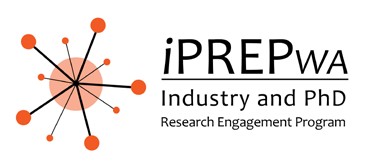 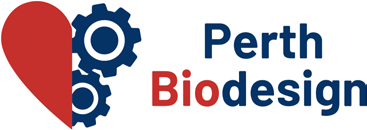 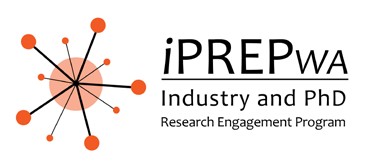 iPREP Biodesign Round 3 202118th October – 3rd December (7 weeks)ITEMDATEStudent applications & Industry EOIs open9th AugustStudent applications & Industry EOIs close6th SeptemberUniversity deadline to check student eligibility 8th SeptemberIndustry partners to review student applications8th September Students notified if shortlisted to 1st Stage Induction15th September1st Stage Induction 21st September Industry Partners deadline to select final team24th SeptemberStudents notified if shortlisted to attend 2nd Stage Induction and of their allocated team6th OctoberIndustry partner to meet with team to provide project scope/background reading/allocate tasks/induction/HR7th October -8th October 2nd Stage Induction 11th OctoberPlacement dates (7 weeks)18th October – 3rd DecemberFinal presentation event10th DecemberStudent deadline to submit of final evaluation report10th December